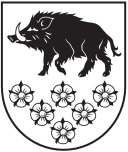 KANDAVAS NOVADA BĒRNU UN JAUNATNES SPORTA SKOLAIzglītības iestādes reģistrācijas Nr. 4371902406; Skolas iela 12, Kandava, Kandavas novads, LV-312063107353;63107352 e-pasts: kandavasbjss@inbox.lvADMINISTRĀCIJAS PIEŅEMŠANAS LAIKIPēc iepriekšēja pieraksta tālr.63107353, e-apsts: kandavasbjss@inbox.lvAmatsDienaLaiksAtrašanās vietaDirektorsPirmdiena14.00-16.00Skolas iela 12, KandavaDirektorsCeturtdiena14.00-16.00Skolas iela 12, KandavaDirektora vietniece mācību darbāOtrdiena15.00-17.00Skolas iela 12, KandavaDirektora vietnieks saimnieciskajā darbāTrešdiena8.00-10.00Skolas iela 12, Kandava